АДМИНИСТРАЦИЯ ВЕРХОРЕЧЕНСКОГО СЕЛЬСКОГО ПОСЕЛЕНИЯБАХЧИСАРАЙСКОГО РАЙОНА РЕСПУБЛИКИ КРЫМПОСТАНОВЛЕНИЕс. Верхоречье16.09.2016 года										№ 115О внесении изменений в постановление администрации Верхореченского сельского поселения Бахчисарайского района от 03.12.2015г. № 48 «об утверждении административного регламента по осуществлению муниципального контроля за обеспечением сохранности автомобильных дорог местного значения в границах Верхореченского сельского поселения Бахчисарайского района Республики Крым»Согласно протеста  прокуратуры Бахчисарайского района Республики Крым исх. № 19-14/1-2016 от 22.08.2016г «об внесении соответствующих изменений в административный регламент осуществления муниципального контроля за обеспечением сохранности автомобильных дорог местного значения в границах Верхореченского сельского поселения Бахчисарайского района Республики Крым, утвержденного постановления Администрации Верхореченского сельского поселения Бахчисарайского района от 03.12.2015г. № 48 в соответствие с федеральным законом от 26.12.2008 № 294-ФЗ «О защите прав юридических лиц и индивидуальных предпринимателей при осуществлении государственного контроля (надзора) и муниципального контроля» Федерального закона 06.10.2003 N 131-ФЗ "Об общих принципах организации местного самоуправления в Российской Федерации", Уставом муниципального образования Верхореченское сельское поселения Бахчисарайского района Республики Крым Администрация Верхореченского сельского поселения Бахчисарайского района Республики Крым:ПОСТАНОВЛЯЕТВнести изменения и привести в соответствие в Административный регламент осуществления муниципального контроля за обеспечением сохранности автомобильных дорог местного значения в границах Верхореченское сельское поселение Бахчисарайского района Республики Крым (далее – Административный Регламент):Изменить в п. 2.2.1 Административного регламента срок осуществления муниципального контроля за обеспечением сохранности автомобильных дорог с 30 дней на 20 дней, а также исключить из административного регламента п.2.2.2Указать и дополнить в п. 3.1.2. Административного регламента:«в качестве оснований, для проведения проверки поступления обращений о нарушении прав потребителей»;Указать и дополнить в п. 3.2.2 Административного регламента «среди перечня информации подлежащей указанию в распоряжении о проведении проверки места нахождения юридических лиц (их филиалов, представительств, обособленных структурных подразделений), места фактического осуществления деятельности индивидуальных предпринимателей»;Указать и дополнить в абзаце 2 п.3.3.1 Административного регламента необходимости согласования с прокуратурой проверок всех юридических лиц и индивидуальных предпринимателей.Контроль за исполнением настоящего постановления возложить на главу администрации Верхореченского сельского поселения Бахчисарайского района Республики Крым и на заведующего сектором муниципального имущества, землеустройства и территориального планирования администрации Верхореченского сельского поселения Бахчисарайского района Республики Крым.Председатель Верхореченского сельского совета - глава администрацииВерхореченского сельского поселения				В.В. Акишева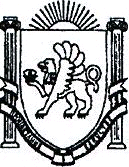 